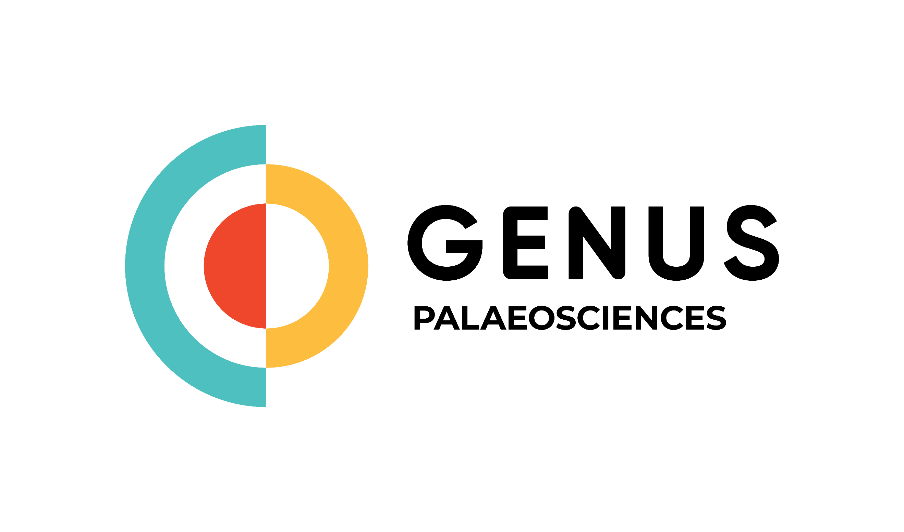 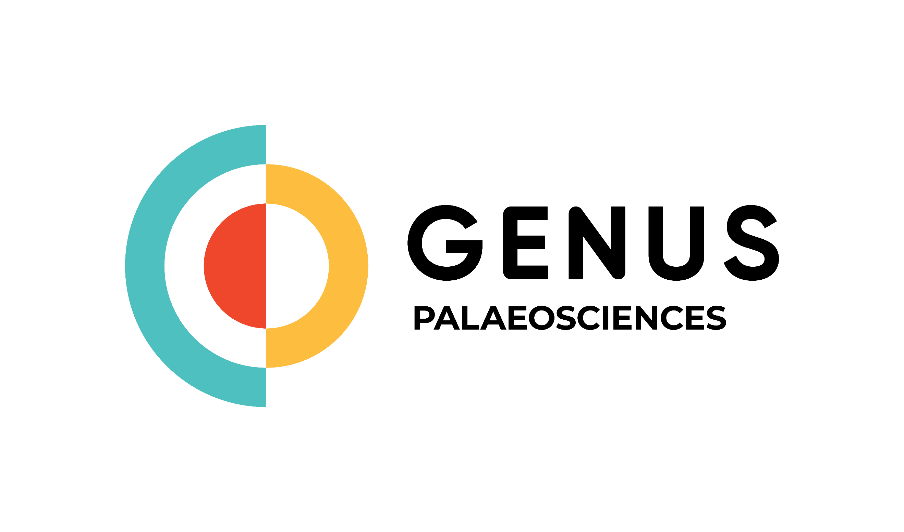 Next Generation Palaeoscience Postdoctoral Fellowship ApplicationAll sections must be filled in unless otherwise stipulated. Do not include pictures, tables, figures, or diagrams. Font and Font size: Calibri 12 pt.Title of the research project (short and concise)Short abstract of the research project (350 words)Rationale and problem statement (2000 words)Proposed research aims, objectives, and methodology (3000 words)Research plan (1000 words)Clearly outline your expected research outputs for the next two years (1000 words)Outline your planned science engagement activities (1000 words)References (25 maximum)Signature of Applicant									DateList three possible reviewersThe applicant’s best interest is to ensure that selected reviewers have no possible conflict of interest._____________________________________________________________________________________Host DetailsMotivation by Host___________________________________________________________________________Required documents All applicants must provide the below documents in PDF to GENUS (info.genus@wits.ac.za). No further changes or requests are considered once the application and required documents are emailed to us.Title: Surname: First names: Primary email: Cell number: Date of birth (date/month/year):Race (Black, Coloured, Indian, White): Gender identity: Disabled (yes or no): Citizenship:South African identification or permanent residency number:If non-South Africa, a passport number is required: Visa expiry date for non-South Africans:ORCID number: University where your postdoctoral research will take place: Department associated with:Do you have your doctoral certificate (yes or no): If you do not have your doctoral certificate, when do you expect it (date/month/year): Provide the name of the institution where you are currently pursuing your PhD:Do you have another source of funding outside of GENUS? List below the funding sources you are currently receiving, the amount, and the year when funding ends: Are you applying for additional funding outside of GENUS? List the Funding Organisation, amount, and start and end date of the grant: Research Themes (select only one):Evolutionary ProcessCultural & Behavioural EvolutionPalaeo-environments & PalaeoclimatesFor more information, see the GENUS NGP Postdoctoral Fellowship Funding GuideType of Funding (Full or Top-up):Start date of grant:Full name: Email: University/Institution: University/Institution: Department:Department:Full name: Email: University/Institution:University/Institution:Department:Department:Full name: Email: University/Institution:University/Institution:Department:Department:Name of Host:Name of Host:Cell: Email: University/Institution:University/Institution:Department:Department:Signature:Signature:Date:Date:Completed applicationUp-to-date Curriculum VitaeA certified copy of identification of a South African identification/permanent residency or passport and visa for non-South Africans (≥ valid three months before expiration date)A certified copy of your Doctoral certificate. If you do not have a Doctoral Certificate at the time of submission, you must submit it as soon as possible if your application is successful. The fellowship will not be released until it is sent to us.If applicable, a motivation letter from the applicant if you are 35 years or older.